College of  xxxxxxxxxxxxxx,  xxxxxxxxxxxxxx    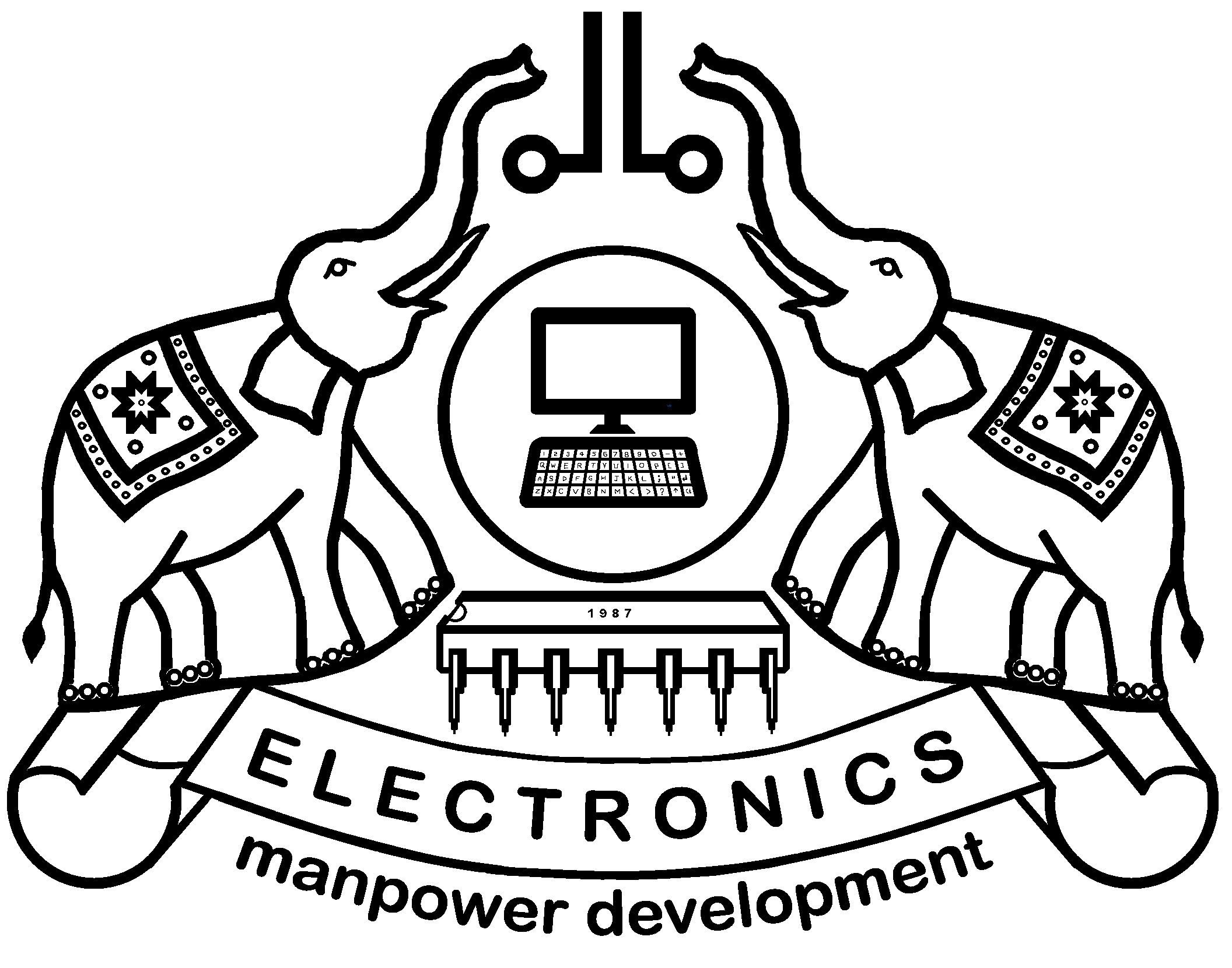 (Managed by IHRD, A Govt. of Kerala undertaking)College address,  Place, District-695 xxx.  Kerala.Ph: +91 47x 2xxxx    Fax: +91 47x 2xxxxxxx  mail: Principal@cxxxx. ihrd.ac.inStudent Verification ReportDetails of  Institution/Agency requested  verificationDate :  Prepared by:                                                                                                                                                         ApprovedVerified by  :                                                                             Office Seal                                                                Sd/-                                                                                                                                                                                   Director(Forwarded in PDF  format as email attachment.)Reference :Reference :Sl.ParticularsDetails claimed by the ApplicantVerification status1Name of Candidate2Date of Birth3Name of University/Statutory Board4Course attended                               Branch :  5Duration of Course       Years/Semesters                   Scheme :  6Admission No.                       Period of study:                  to 7Month& Year of final semester exam.8Register No. of University exam.9Result of Exam. as per Institution records                                 Final  year marks :       /                                        Grade(CGPA) :     n/a10Additional information, if any11Details of documents attached forverification.(attached photocopy/ scanned image with email)12Details of any information given in the form need to be corrected :1.Name of employer for which information is requested.2.Name of  verification agency/ Institution/ Individual3.Address4. Email-ID to which verification report to be send